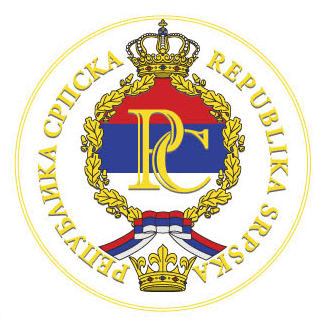 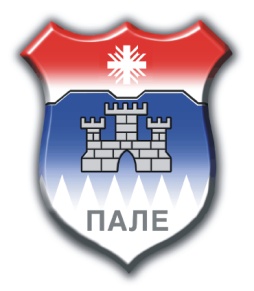 E-mail: opstinapale@pale.rs.baтелефон: 057/ 223-459факс: 057/223-061www pale rs.baБрој: 02-81-2-87/21Датум: 20.05.2021.На основу члана 22. Закона о заштити и спасавању у ванредним ситуацијама („Службени гласник Републике Српске“ број 121/12 и 46/17), члана 43. Закона о заштити становништва од заразних болести („Службени гласник Републике Српске“ број 90/17), члана 59. и 82. Закона о локалној самоуправи („Службени гласник Републике Српске“ број 97/16 и 36/19)и Закључка републичког штаба за ванредне ситуације о  спровођењу мјера за реаговање на појаву болести изазване новим вирусом корона (COVID-19) у Републици Српској број  86-1/21 од 19.05.2021. године, командант општинског штаба за ванредне ситуације, доноси:НАРЕДБУ о спровођењу мјера за реаговање на појаву болести изазване новим вирусом корона (COVID-19) на подручју општине ПалеУ циљу спречавања ширења  вируса корона SARS-CoV-2 и COVID-19 болести на територији општине Пале и заштите и спасавања становништва од 20.05.2021. до 07.06.2021. године забрањују се:сва јавна окупљања у групама већим од 100 лица, сва приватна окупљања у групама већим од 50 лица (свадбе, крштења, рођендани, прославе и други породични скупови сличне природе),организација и извођење музике уживо у затвореном дијелу угоститељског објекта.Од 20.05.2021. до 07.06.2021. године ограничава се радно вријеме у периоду од 06:00 до 24:00 часа:свим врстама угоститељских објеката за исхрану и пиће без обзира да ли  послују самостално или у оквиру других објеката у којима се обавља привредна дјелатност (бензинске пумпне станице, објекти за смјештај и др.),приређивачима игара на срећу (кладионице, аутомат клубови, казина, томболе и др.).	Од 20.05.2021. до 07.06.2021. године у периоду од 24:00 до 06:00 часова драгстори могу радити искључиво путем шалтерске продаје.Од 21.05.2021. године дозвољава се организација и извођење музике уживо угоститељским објектима за смјештај, исхрану и пиће у простору за услуживање на отвореном (љетна башта, тераса, врт), као и на отвореном простору уз строго придржавање мјера прописаних од стране ЈЗУ „Институт за јавно здравство Републике Српске“.Од 21.05.2021. до 07.06.2021. године, а изузетно од тачке 1., подтачке 1) ове наредбе, дозвољавају се такмичарске активности спортских организација и спортиста уз присуство публике и уз строго прридржавање мјера прописаних од стране ЈЗУ „Институт за јавно здравство Републике Српске“.Дозвољене активности из ове наредбе спроводе се уз пуну одговорност организатора за строго спровођење мјера прописаних од стране ЈЗУ „Институт за јавно здравство Републике Српске“.Задужују се све васпитно-образовне установе на подручју општине Пале, да у складу са епидемиолошком ситуацијом, редовно обавјештавају Министарство просвјете и културе, те да уколико буде потребно доставе приједлог за обустављање наставе у школама и преласку на одвијање наставе на даљину.Приједлог за обустављање наставе у школама из тачке 7. ове наредбе може да обухвата све школе на подручју опшштине Пале или само одређене школе са или без подручних одјељења.Обавезују се грађани да у затвореном простору носе заштитну маску (прекривена уста, нос и брада), да се придржавају заштитне мјере физичког растојања од два метра, како у затвореном тако и на отвореном простору, те да се придржавају упутстава ЈЗУ „Институт за јавно здравство Републике Српске“ за боравак у затвореном простору у зависности од дјелатности која се обавља.Изузетно, од тачке 9. ове наредбе обавезе ношења заштитне маске су изузета:дјеца млађа од 7 година живота,лица са инвалидитетом и дјеца са сметњама у развоју,лица која обављају физичку и спортску активнсот у оквиру спортских објеката.  Препоручује се грађанима да на отвореном простору користе заштитне маске уколико није могуће одржавати физичко растојање од два метра, у складу са упутством ЈЗУ „Институт за јавно здравство Републике Српске“ за коришћење заштитне маске на отвореном простору.Обавезују се тржнице, трговачки центри, робне куће као и остали продајни објекти да одреде једно или више лица за спровођење епидемиолошких мјера у заједничким просторима објекта (главни улаз, пролази, ходници) у складу са тачком 9. ове наредбе са посебном пажњом на ограничење броја лица у објекту у зависности од површине укупног простора објекта.Обавезују се правна лица, предузетници и физичка лица која у директном контакту пружају услуге грађанима да:услуге пружају заштићени маском,обавезно спроводе мјере дезинфекције,обезбиједе маске грађанима који користе њихове услуге а немају их,се придржавају упутстава ЈЗУ „Институт за јавно здравство Републике Српске“ за организовање рада у зависности од дјелатности коју обављају,одреде једно или више лица за спровођење епидемиолошких мјера унутар продајног објекта, уз могућност ускраћивања пружања услуге у случају непридржавања мјера.Субјекти који обављају регистровану дјелатност дужни су да услове за обављање дјелатности прилагоде мјерама прописаним од стране ЈЗУ "Института за јавно здравство Републике Српске" за спречавање појаве и ширења COVID-19 болести на радном мјесту.Субјекти који пружају услуге грађанима дужни су:организовати свој рад уз примјену прописаних епидемиолошких мјера од стране    ЈЗУ "Института за јавно здравство Републике Српске" са посебном пажњом на ограничење броја лица у објекту у зависности од површине простора и уз обавезно поштовање прописаног физичког растојања,на улазу у објекат поставити обавјештење о укупном броју лица која могу боравити у објекту у односу на његову површину.Субјекти који обављају регистровану дјелатност могу самостално обављати дезинфекцију пословних простора у складу са упутством ЈЗУ "Институт за јавно здравство Републике Српске".Органи јединице локалне самоуправе и остали субјекти који врше јавна овлаштења дужни су организовати свој рад са грађанима на сљедећи начин:на улазу у све службене просторије ограничити број лица које истовремено могу да уђу и бораве у просторијама органа, одржавати растојање у затвореним просторима од најмање два метра, уз благовремено предузимање мјера дезинфекције и појачане хигијене,омогућити рад шалтер сале и матичне службе у јединицама локалне самоуправе, уз обезбјеђење физичке провидне баријере на радном мјесту која пружа довољну заштити запосленом и кориснику.Надзор над спровођењем ове Наредбе спроводи Министарство унутрашњих послова, Републичка управа за инспекцијске послове путем надлежних инспектора и инспектора у саставу јединица локалне самоуправе и Комунална полиција општине Пале. Непоштовање мјера забране и ограничења из ове Наредбе санкционисаће се у складу са Законом о јавном реду и миру („Службени гласник Републике Српске“ број 11/15 и 58/19) и Законом о заштити становништва од заразних болести („Службени гласник Републике Српске“ број: 90/17, 42/20 и 98/20).Ступањем на снагу ове наредбе престаје да важи Наредба о спровођењу мјера за реаговање на појаву болести изазване новим вирусом корона (COVID-19) на подручју општине Пале број 02-81-2-86/21 од 07.05.2021. године изузев  тачке 5. чије важење престаје 21.05.2021. године.Ова наредба ступа на снагу даном доношења.КОМАНДАНТ ШТАБА                                                                                                           Бошко Југовић